Рекомендации для родителей«Играем дома»(игры для детей старшего дошкольного возраста)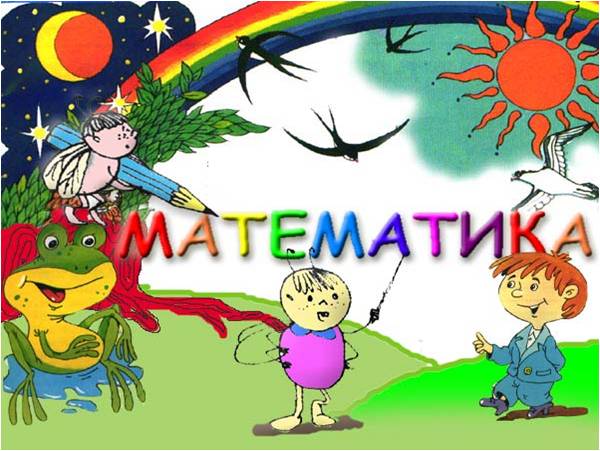 Уважаемые родители! Предлагаем Вам задания на решение примеров, закрепление знаков «больше», «меньше»,  «равно», составление и решение задач на сложение и вычитание, логические задачи, закрепление геометрических фигур, состав чисел, ориентировку в пространстве. Проводите физминутки c детьми во время игр.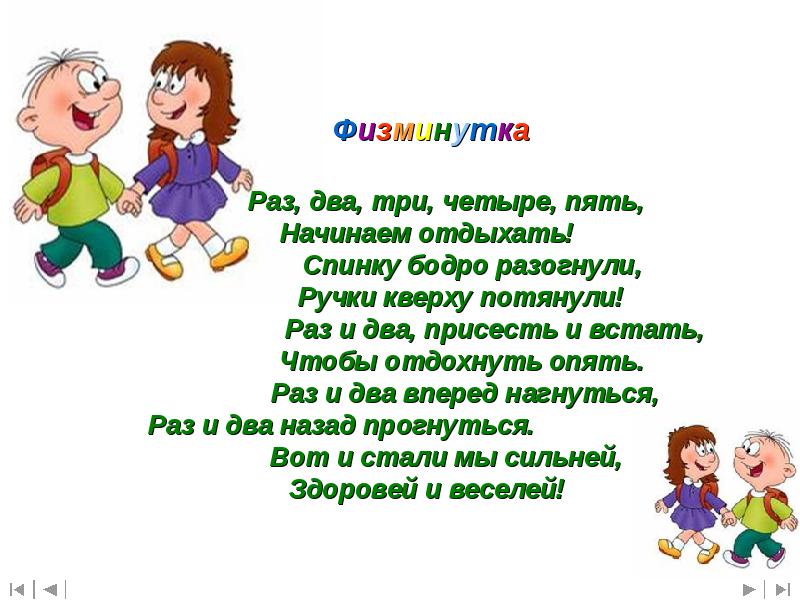 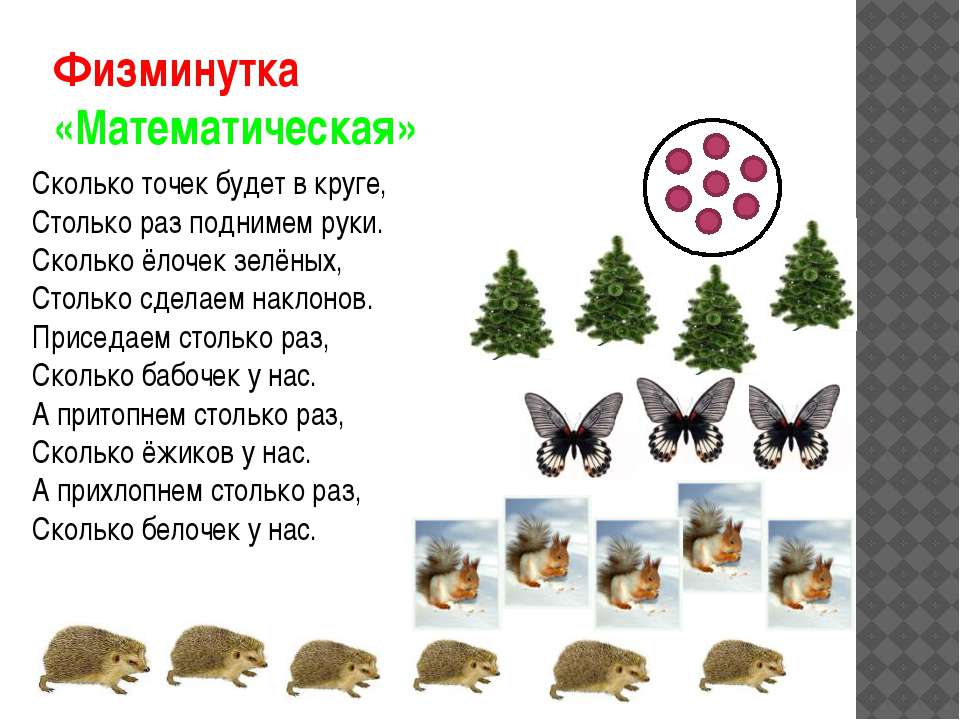 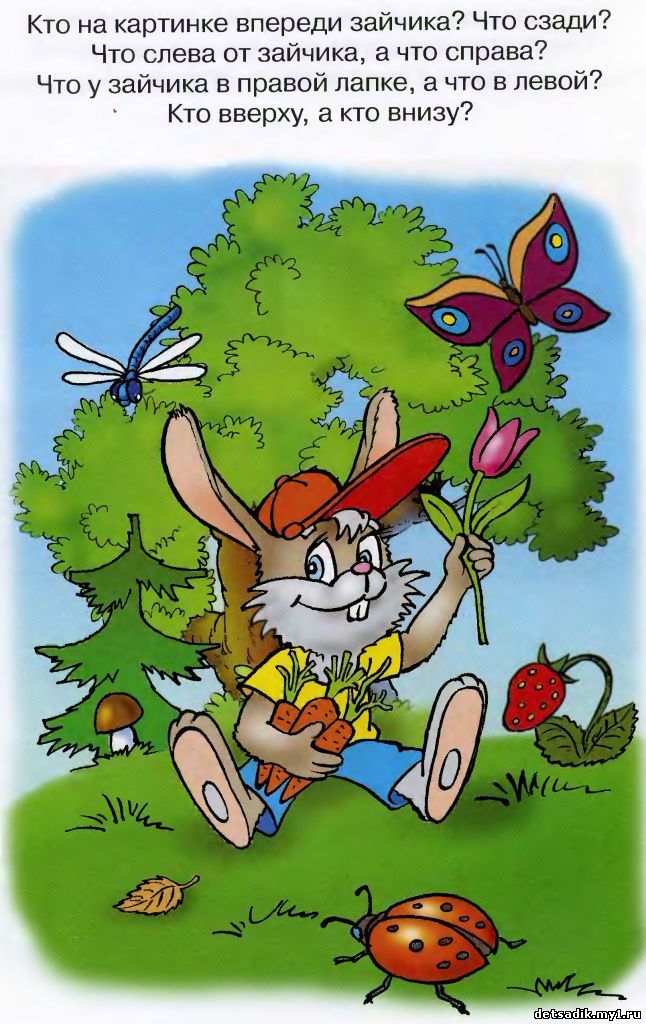 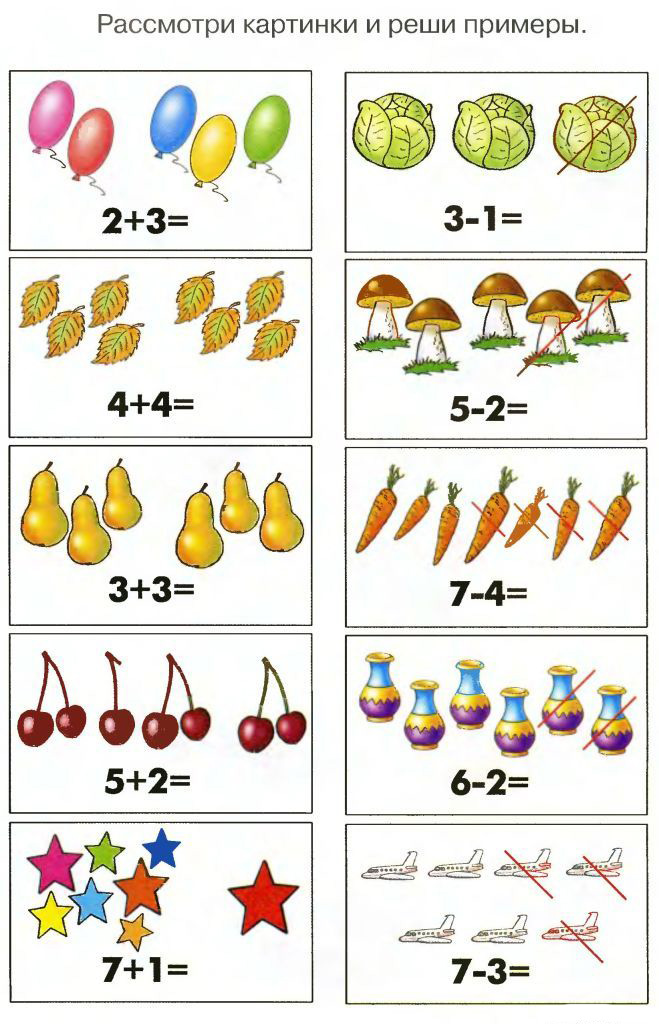 Рассмотри картинки и реши примеры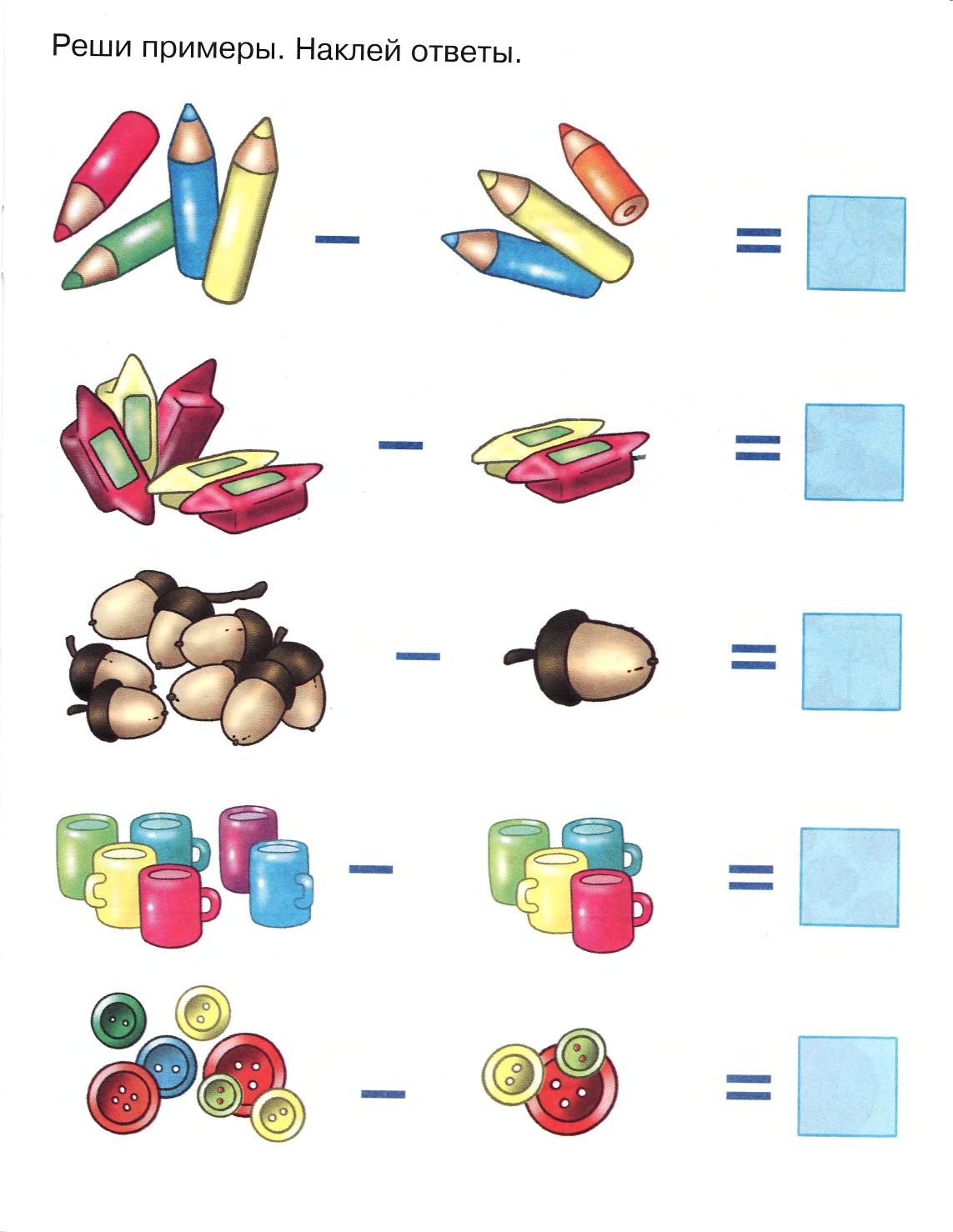 Рассмотри картинки и реши примеры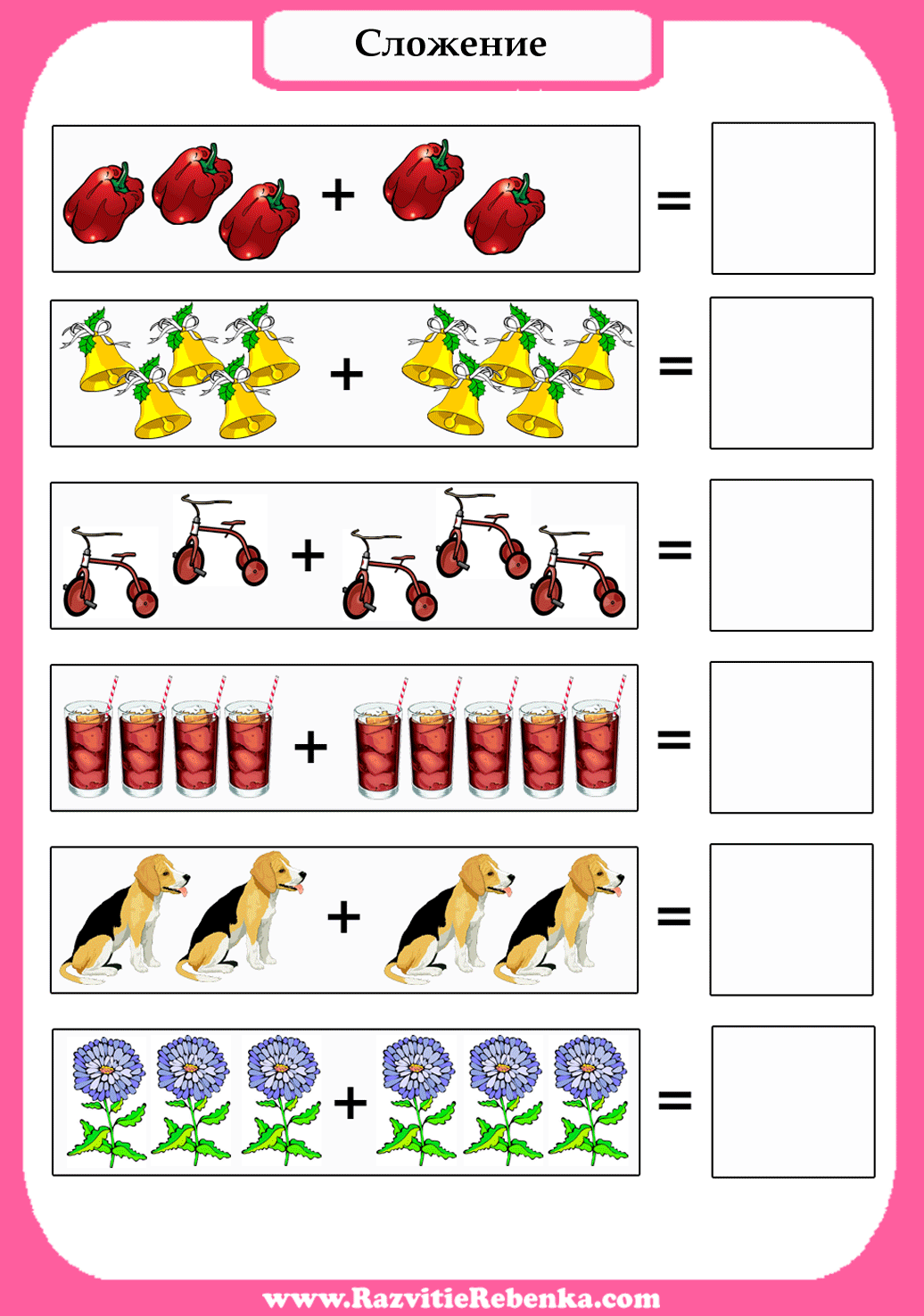 Рассмотри картинки и реши примеры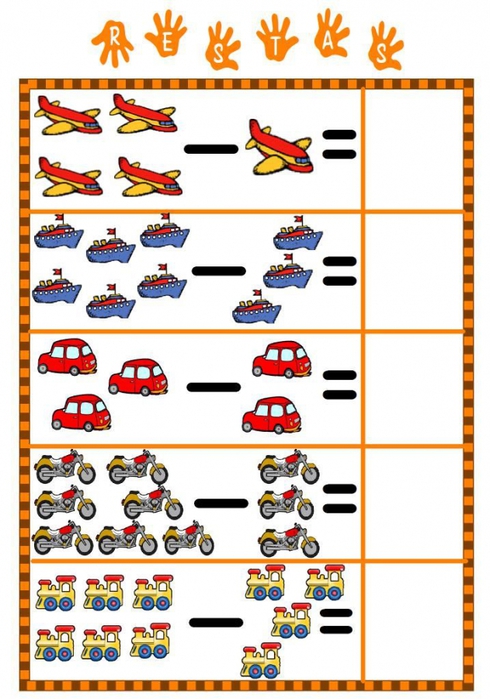 Реши примеры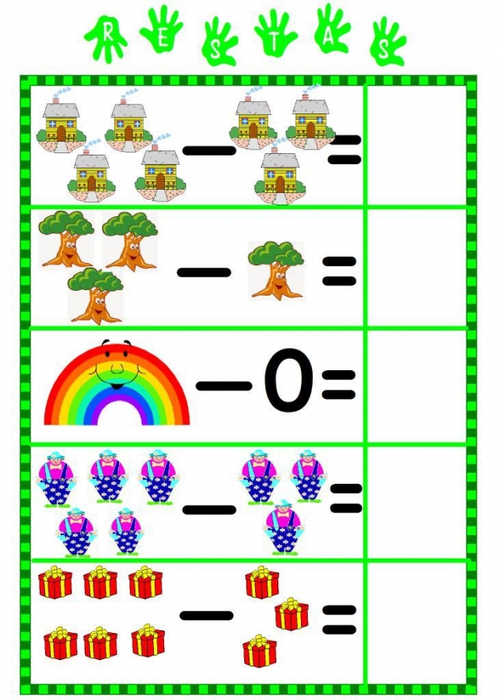 Реши примеры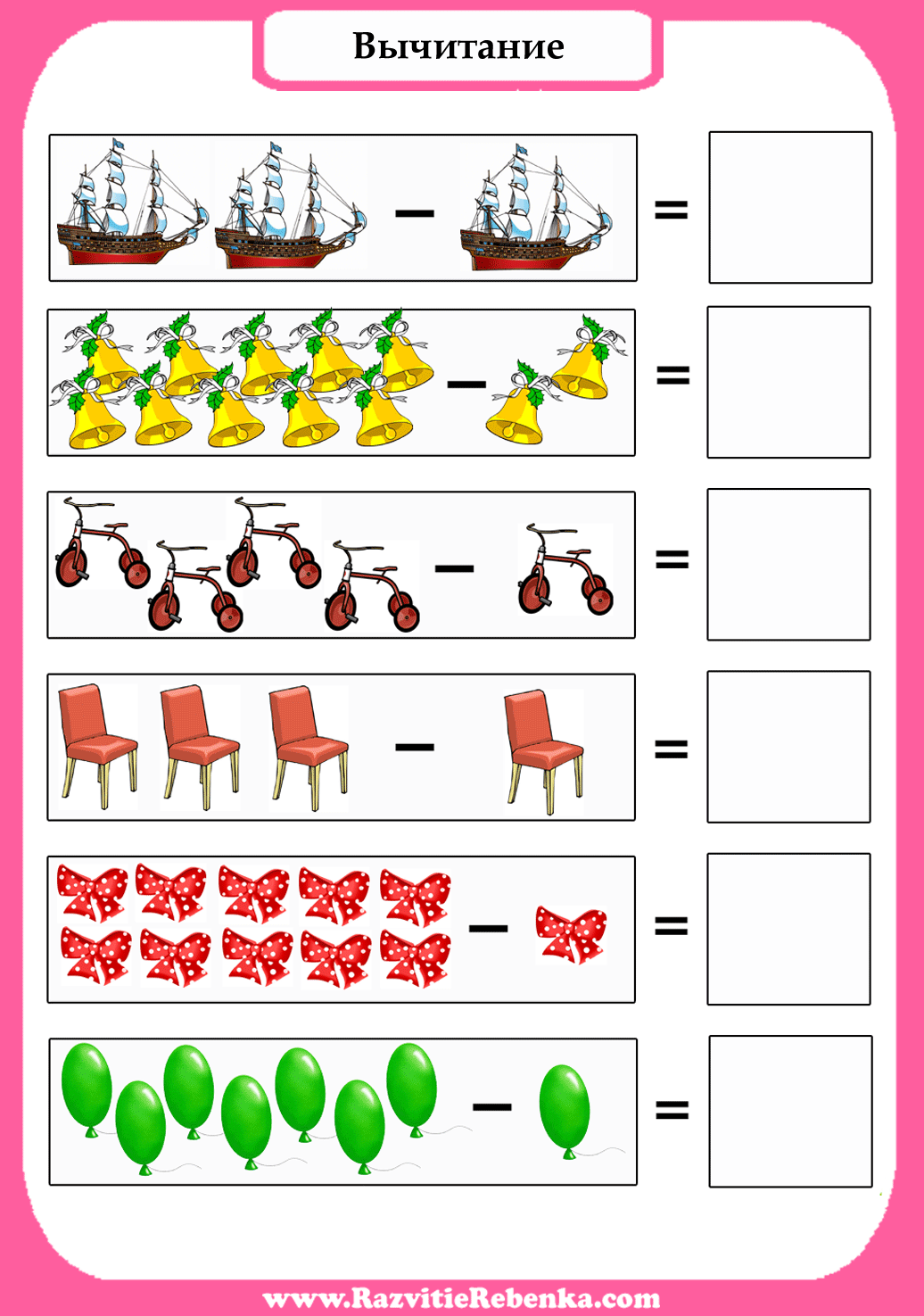 Повторим знаки «больше», «меньше», «равно»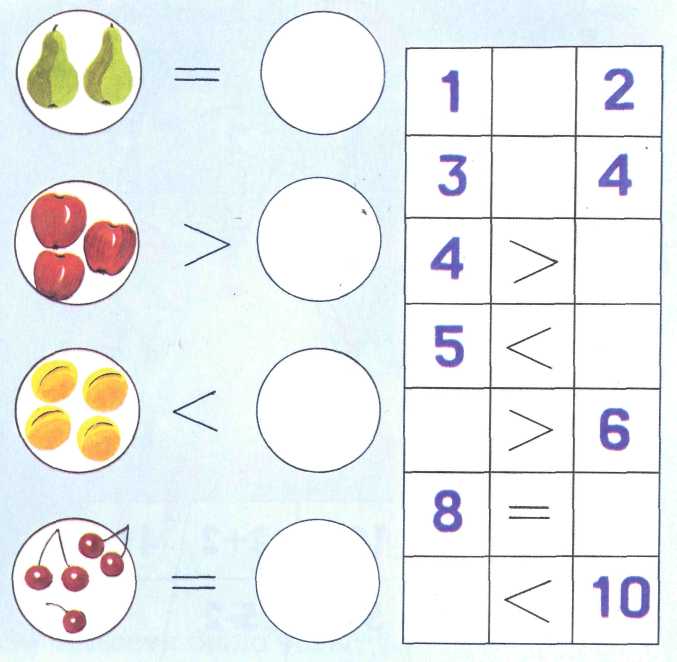 Выбери нужный знак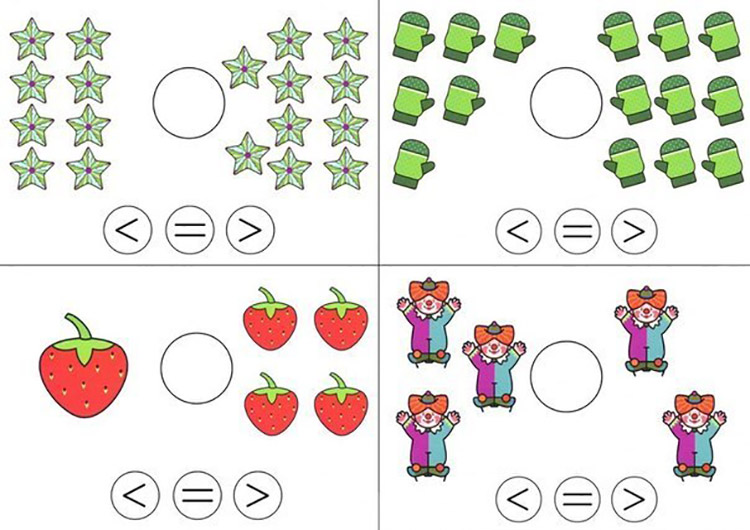 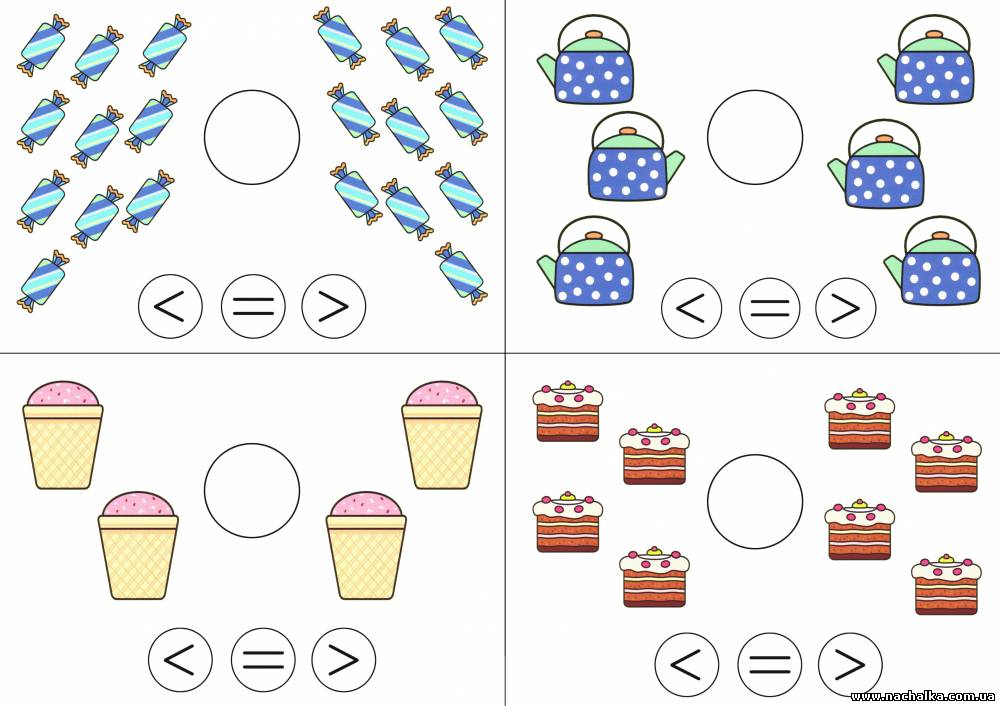 Выбери нужный знак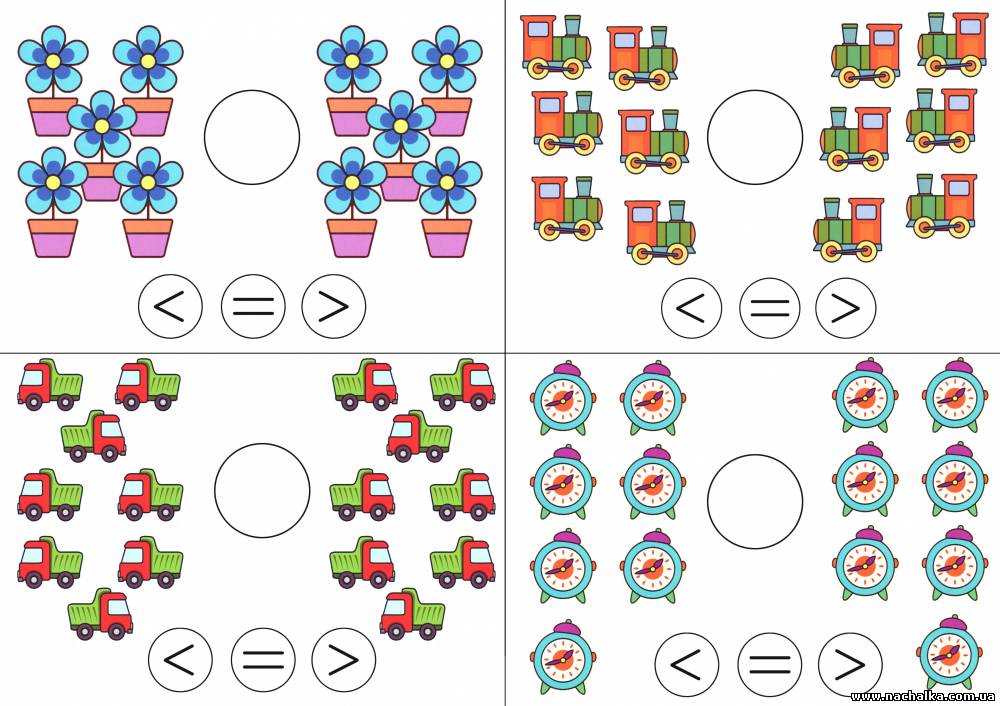 Подумай и реши логические задачи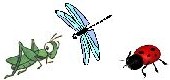 Логические задачи для дошкольниковЖираф, крокодил и бегемот
жили в разных домиках.
Жираф жил не в красном
и не в синем домике.
Крокодил жил не в красном
и не в оранжевом домике.
Догадайся, в каких домиках жили звери?

Три рыбки плавали
в разных аквариумах.
Красная рыбка плавала не в круглом
и не в прямоугольном аквариуме.
Золотая рыбка - не в квадратном 
и не в круглом.
В каком аквариуме плавала зеленая рыбка? 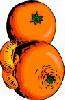 Жили-были три девочки:
Таня, Лена и Даша.
Таня выше Лены, Лена выше Даши.
Кто из девочек самая высокая,
а кто самая низкая?
Кого из них как зовут? 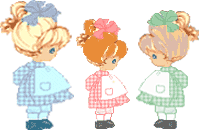 У Миши три тележки разного цвета:
Красная, желтая и синяя.
Еще у Миши три игрушки: неваляшка, пирамидка и юла.
В красной тележке он повезет не юлу и не пирамидку.
В желтой - не юлу и не неваляшку.
Что повезет Мишка в каждой из тележек? Мышка едет не в первом и не в последнем вагоне. 
Цыпленок не в среднем и не в последнем вагоне. 
В каких вагонах  едут мышка и цыпленок? 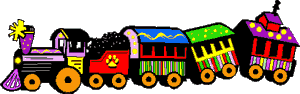 
Стрекоза сидит не на цветке и не на листке. 
Кузнечик сидит не на грибке и не на цветке. 
Божья коровка сидит не на листке и не на грибке. Кто на чем сидит? (лучше все нарисовать) Алеша, Саша и Миша живут на разных этажах. 
Алеша живет не на самом верхнем этаже и не на самом нижнем. 
Саша живет не на среднем этаже  и не на нижнем.
На каком этаже живет каждый из мальчиков? Ане, Юле и Оле мама купила ткани на платья.
Ане не зеленую и не красную. 
Юле - не зеленую и не желтую. 
Оле - не желтое и не красное. 
Какая ткань для какой из девочек? В трех тарелках лежат разные фрукты.  
Бананы лежат не в синей  и не в оранжевой тарелке.  
Апельсины не в синей и в розовой тарелке.  
В какой тарелке лежат сливы?  
А бананы и апельсины? 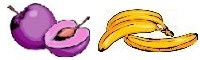 Под елкой цветок не растет, 
Под березой не растет грибок. 
Что растет под елкой, 
А что под березой? Антон и Денис решили поиграть. 
Один с кубиками, а другой машинками. 
Антон машинку не взял. 
Чем играли Антон и Денис? Вика и Катя решили рисовать. 
Одна девочка рисовала красками, 
а другая карандашами. 
Чем стала рисовать Катя? Рыжий и Черный клоуны выступали с мячом и шаром.
Рыжий клоун выступал не с мячиком, 
А черный клоун выступал не с шариком. 
С какими предметами выступали Рыжий и Черный клоуны? Лиза и Петя пошли в лес собирать грибы и ягоды.  
Лиза грибы не собирала. Что собирал Петя? Две машины ехали по широкой и по узкой дорогам. 
Грузовая машина ехала не по узкой дороге.
По какой дороге ехала легковая машина? 
А грузовая? 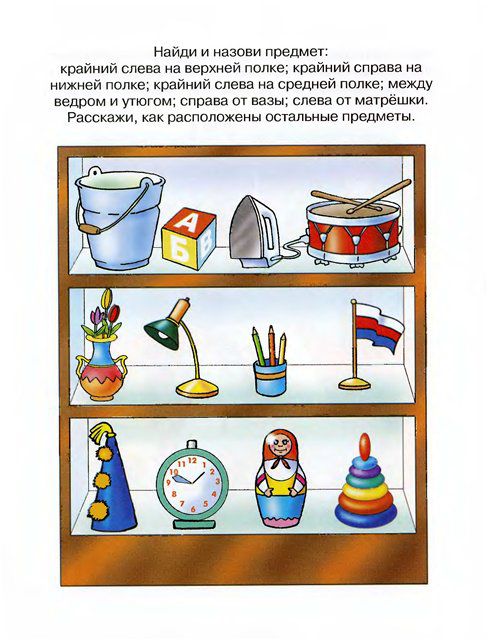 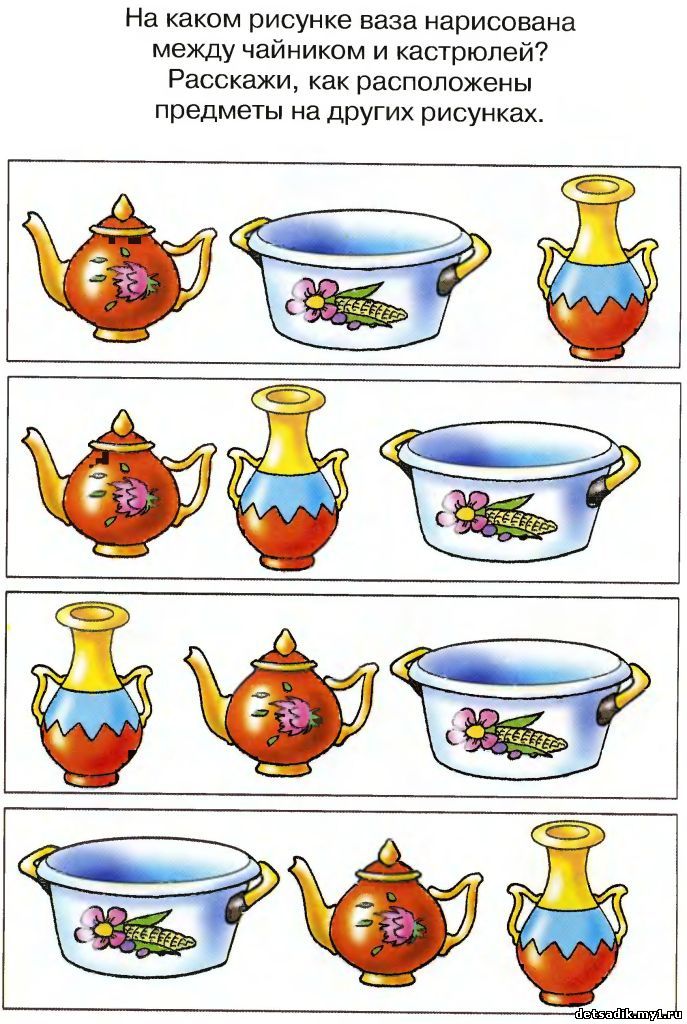 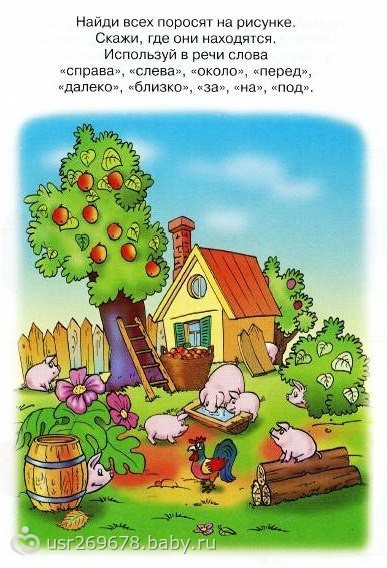 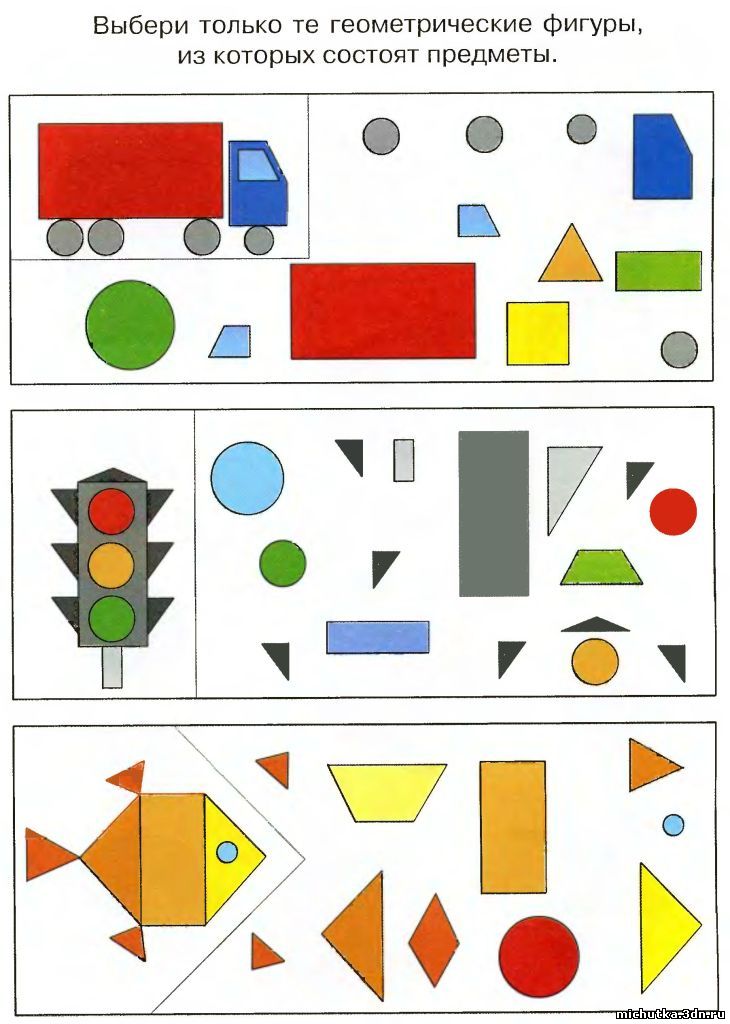 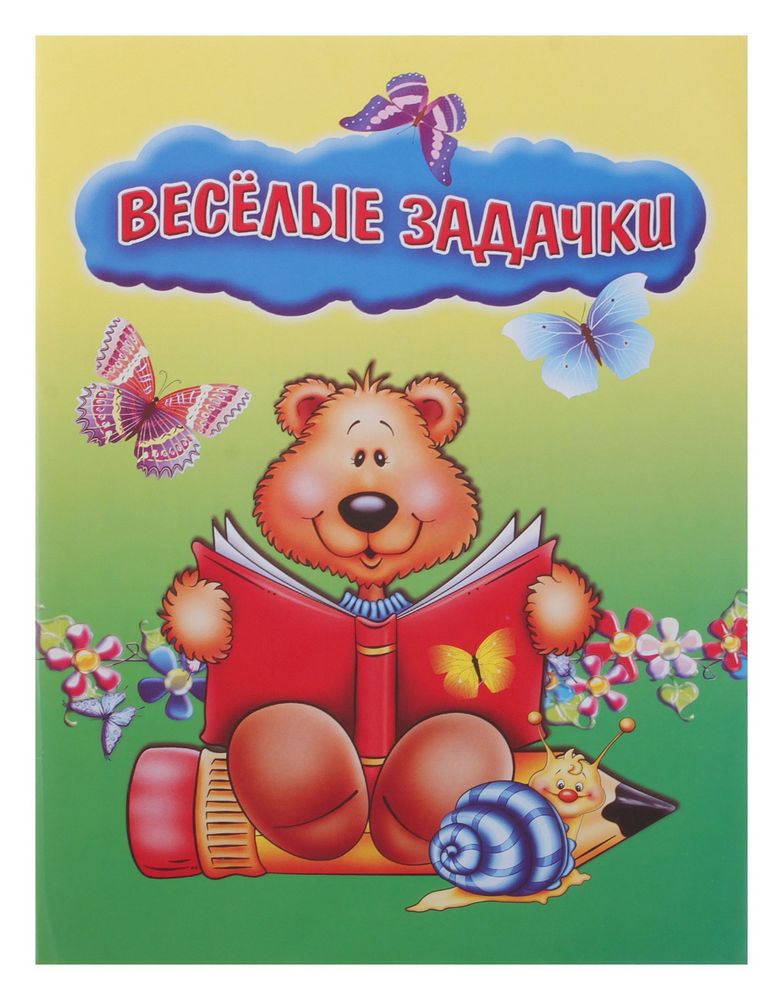 Реши задачи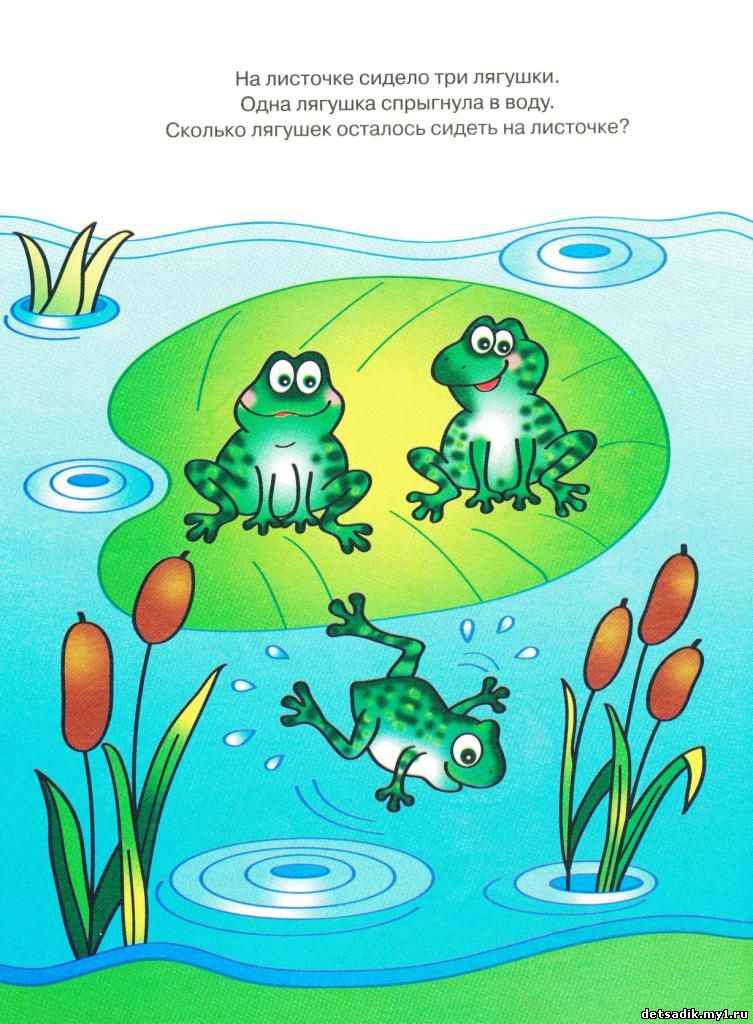 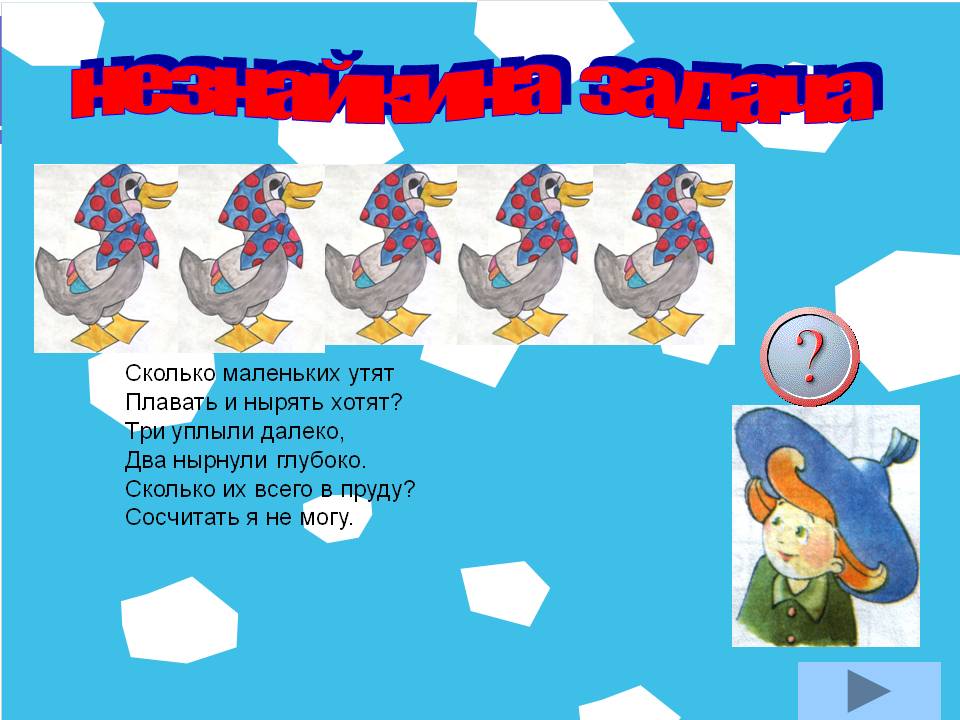 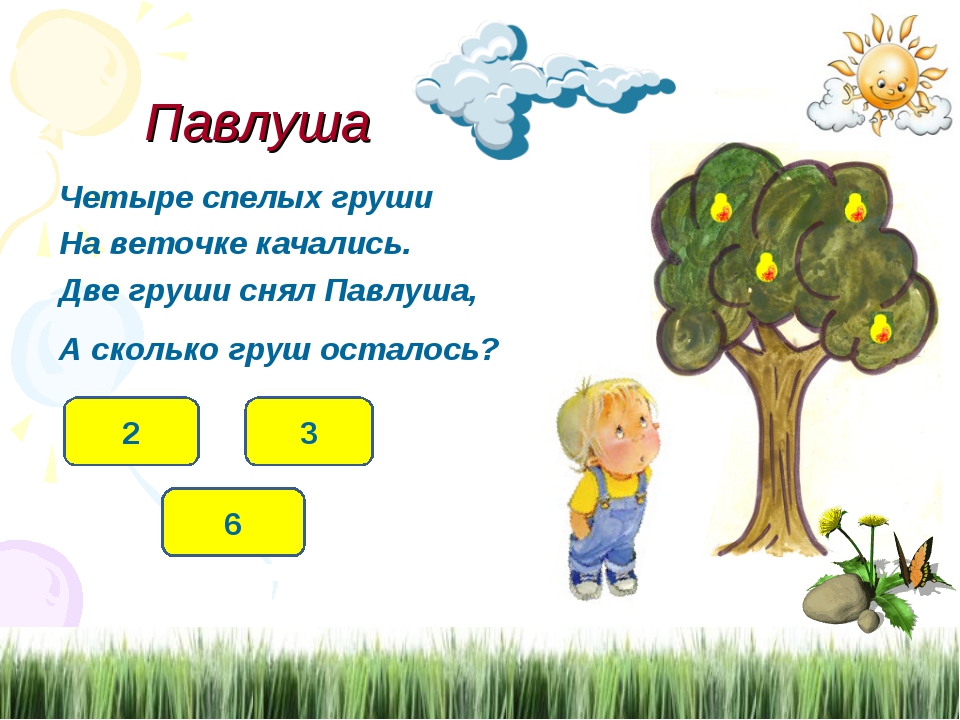 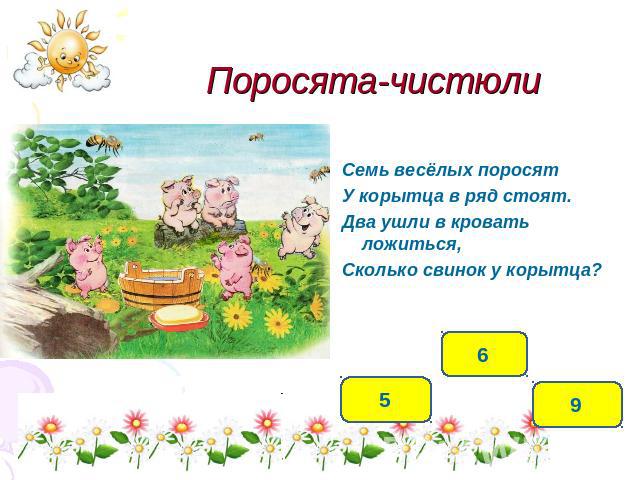 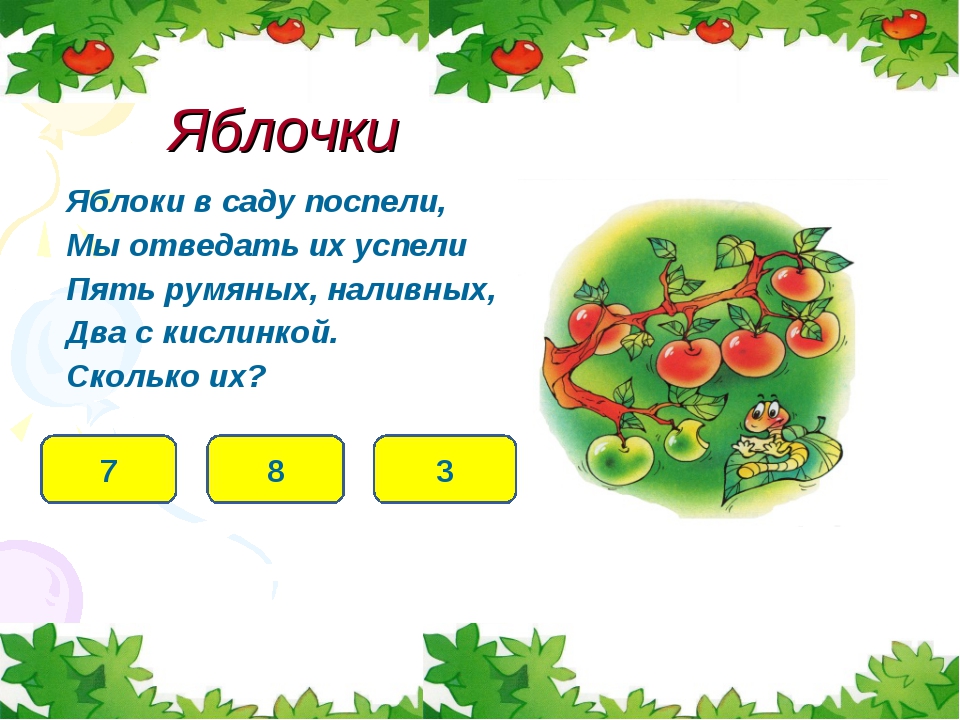 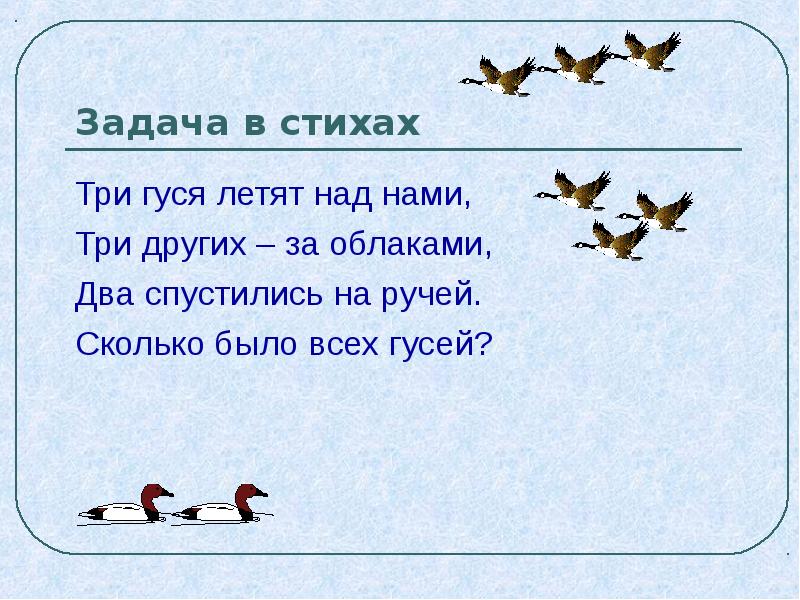 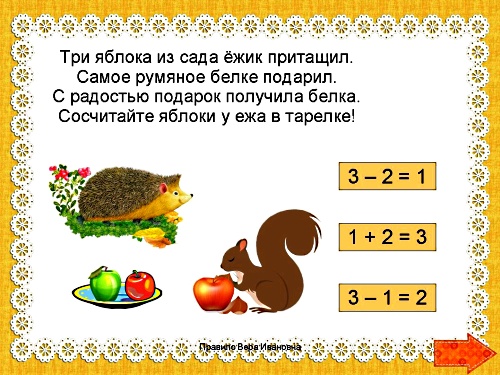 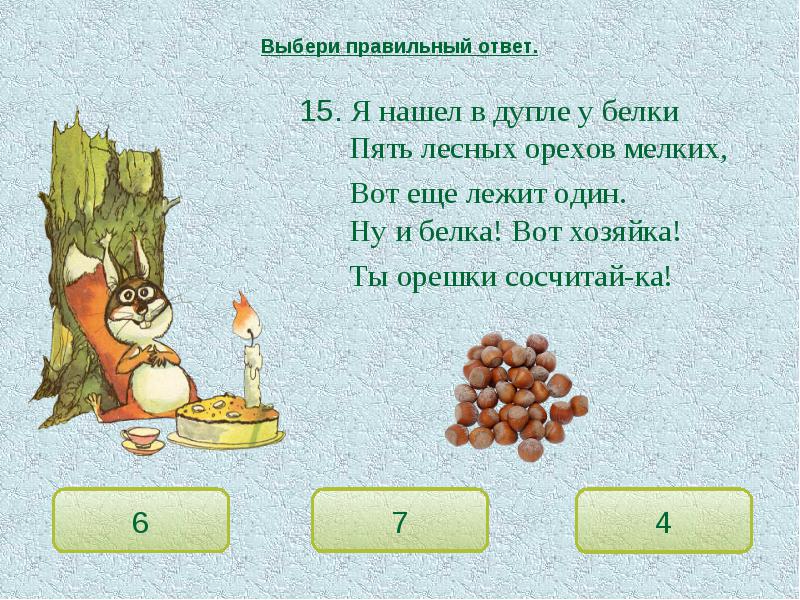 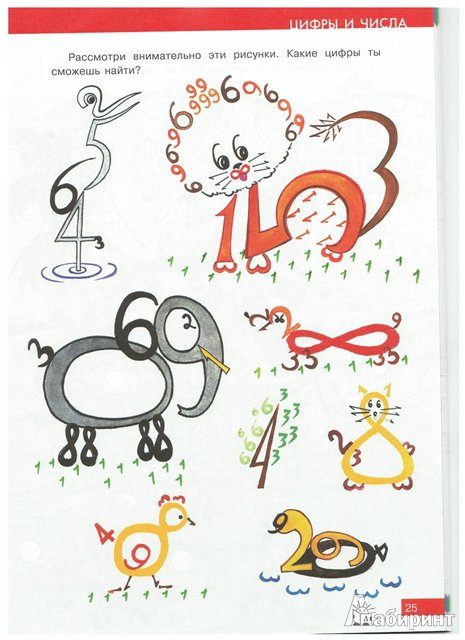 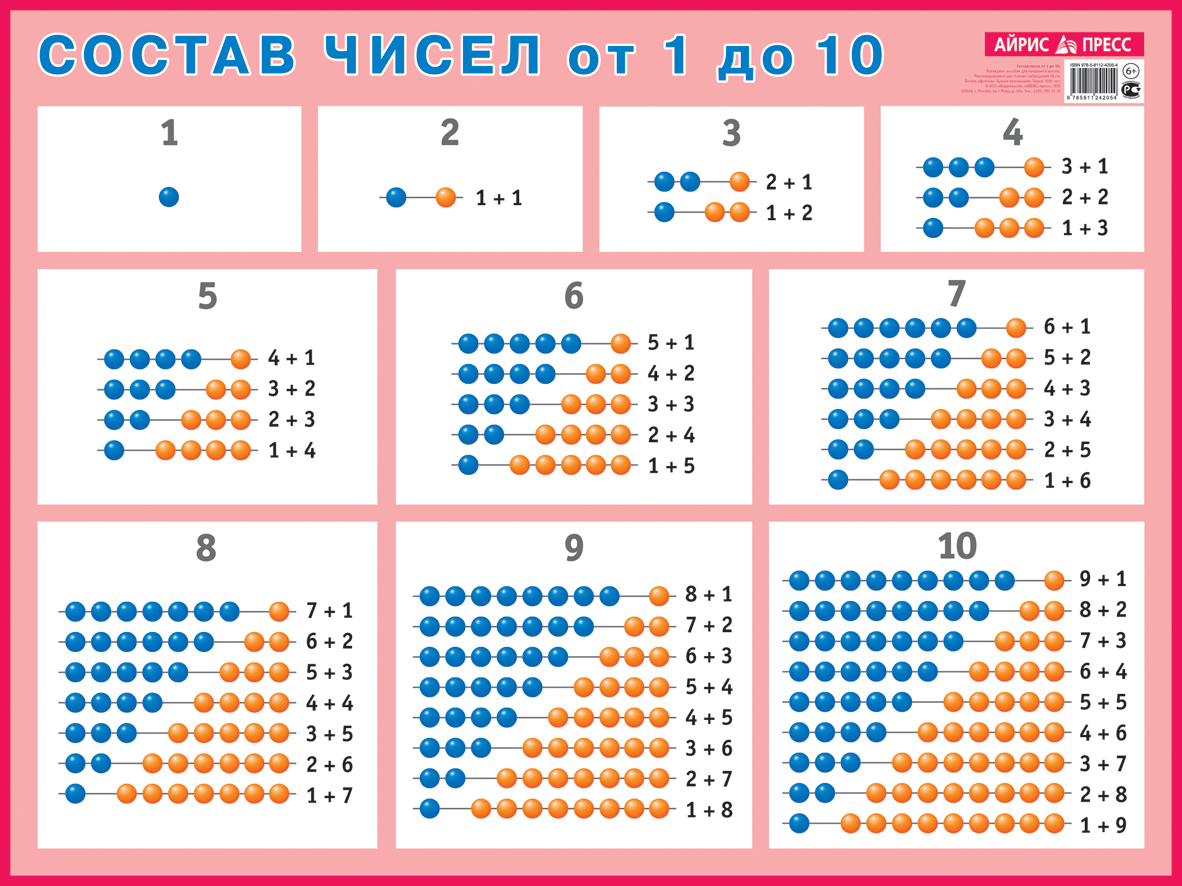 Расскажи о расположении предметов: кто, где находится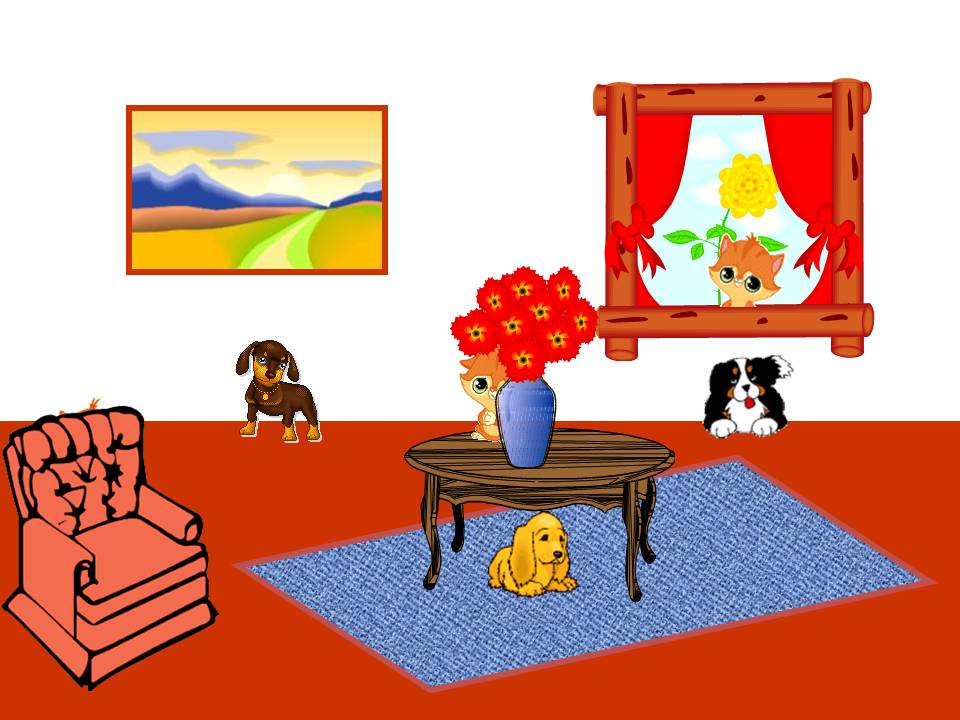 